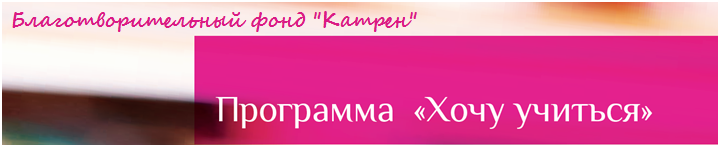 Для учащихся 7-11 классов!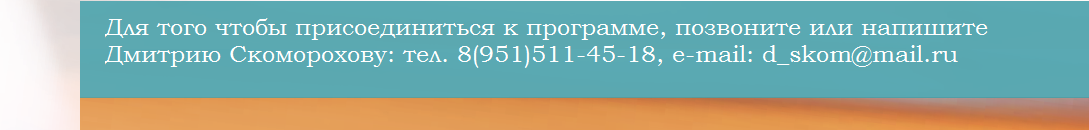 Шаг первыйРазобраться в чем суть программыПринять решение об участии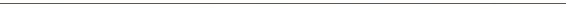 Шаг второйНаписать заявление в установленной формеНаписать сочинение на тему: «Какой я представляю свою взрослую жизнь?»Шаг третийПолгода учиться на одни четверки или на однипятеркиПринять участие в 6-титренингахШаг четвертыйПолучить грамотуПолучить стипендиюЗа все четверки в полугодии от 1600 до 2400 рублей*За все пятерки в полугодии от 3200 до 4800 рублей**Точную сумму уточняйте у представителя фонда «Катрен»